Ονοματεπώνυμο: _____________________________________________Α.Μ.: ______________Εξάμ: _________________ Ημερομηνία ______________________ Αρ. Θέσης.: ______11_____ΘΕΜΑΤΑΘΕΜΑ 1ο: Σωστό ή Λάθος (σύνολο 15 μονάδες)Σημειώστε με Χ την απάντηση της επιλογής σας στο αντίστοιχο πλαίσιο.Ο Πυρήνας (kernel) αφορά τα βασικά μέρη του Λειτουργικού Συστήματος τα οποία αλληλεπιδρούν στενά με το υλικό και τα οποία περιέχουν κώδικα χαμηλού επιπέδου (σε C, ή απευθείας σε συμβολική γλώσσα), αποκλειστικά για την αρχιτεκτονική του επεξεργαστή στην οποία εκτελείται, ο οποίος αναλαμβάνει την υλοποίηση όλων των μηχανισμών χαμηλού επιπέδου (4 μονάδες).Οι γραμμές εντολών (Command Line Interface - CLI), όπου οι χρήστες πληκτρολογούν εντολές για να διαχειριστούν τα αρχεία και τα προγράμματά τους, είναι ένα είδος Πυρήνα (3 μονάδες).Η περίπτωση που δεν δίνονται τιμές δεδομένων εμφανίζεται, όταν ο αλγόριθμος δημιουργεί και επεξεργάζεται κάποιες πρωτογενείς τιμές με τη βοήθεια συναρτήσεων παραγωγής τυχαίων αριθμών ή με τη βοήθεια άλλων απλών εντολών (6 μονάδες).Οι δομές δεδομένων διακρίνονται σε δύο μεγάλες κατηγορίες: Α) τις Στατιστικές (Statistics) και Β) τις Διαγραμματικές (Diagrammatic) (2 μονάδες).ΘΕΜΑ 2ο: Πολλαπλής Επιλογής (σύνολο 25 μονάδες)Κυκλώστε την απάντηση της επιλογής σας (ΥΠΑΡΧΕΙ ΜΟΝΟ ΜΙΑ ΣΩΣΤΗ ΑΠΑΝΤΗΣΗ)Στις δομές δεδομένων είναι η αντίστροφη πράξη της συγχώνευσης (2 μονάδες).κλιμάκωσηδιαχωρισμόςπροσπέλασηδιαγραφήΠοια από τις παρακάτω πράξεις συμβολίζει την έξοδο της πύλης ΔΙΑΖΕΥΞΗΣ (OR) η οποία είναι το λογικό 1 αν οποιοδήποτε από τις εισόδους ή και όλες μαζί είναι στο λογικό 1. (5 μονάδες). Τι συμβολίζει η παράσταση (αn-1  ... α1  α0)2→ (bm-1  ... b1  b0)10 (3 μονάδες).Αντικατάσταση αριθμού από δεκαδικό στο δυαδικό σύστημαΑντικατάσταση αριθμού από δυαδικό στο δεκαδικό σύστημαΜετατροπή αριθμού από δεκαδικό στο δυαδικό σύστημαΜετατροπή αριθμού από δυαδικό στο δεκαδικό σύστημαΓια την αναπαράσταση ενός byte απαιτούνται 8 δυαδικά ψηφία ή (5 μονάδες).1 σε δεκαεξαδική μορφή.2 σε δεκαεξαδική μορφή4 σε δεκαεξαδική μορφή8 σε δεκαεξαδική μορφήΤι παριστάνει ο παρακάτω ψευδοκώδικας (10 μονάδες).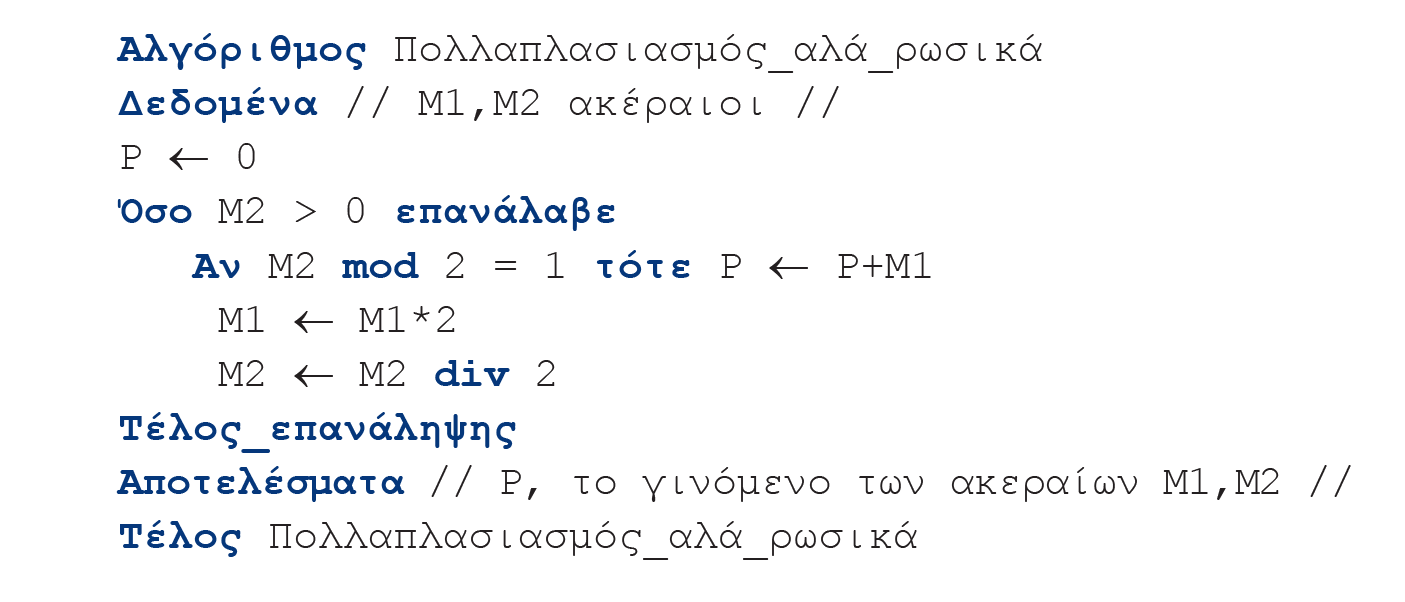 Μετατροπή δυαδικού αριθμού σε δεκαεξαδικό.  Υπολογισμό μέσης τιμής ακεραίων αριθμών.Υπολογισμό απόλυτης τιμής ακεραίων αριθμών.Πολλαπλασιασμό αλά ρωσικά.Υπολογισμός του Μέγιστου Κοινού Διαιρέτη.ΘΕΜΑ 3ο: (σύνολο 60 μονάδες)Να μετατρέψετε τον αριθμό 0111011010 σε δεκαδικό, να προσθέσετε τον αριθμό της θέσης σας σε αυτόν και το άθροισμα να το μετατρέψετε σε δεκαεξαδικό αριθμό (10 μονάδες).  ΛΥΣΗΆρα ο 0111011010=2+8+16+64+128+256=474+11 (το 11 είναι ο αριθμός θέσης μου)=485485:16 → Πηλίκο 30, υπόλοιπο 530:16 → Πηλίκο 1, υπόλοιπο 141:16 → Πηλίκο 0, υπόλοιπο 1Άρα ο αριθμός στο 16δικό σύστημα είναι ο 1Ε5Να γίνει πολλαπλασιασμός αλά ρωσικά του 27 (+ του αριθμού της θέσης σας) x 19 (10 μονάδες). ΛΥΣΗ27+11 (το 11 είναι ο αριθμός θέσης μου)=38, άρα θα πολλαπλασιάσω το 38x19Να γίνουν οι παρακάτω μετατροπές:  (131)10 (+ του αριθμού της θέσης σας) σε δυαδικό (10 μονάδες).(1131)10 (+ του αριθμού της θέσης σας) σε δεκαεξαδικό (10 μονάδες). (F345)16 (+ του αριθμού της θέσης σας) σε δεκαδικό (10 μονάδες).ΛΥΣΗ131+11 (το 11 είναι ο αριθμός θέσης μου)=142142:2 → Πηλίκο 71, υπόλοιπο 071:2 → Πηλίκο 35, υπόλοιπο 135:2 → Πηλίκο 17, υπόλοιπο 117:2 → Πηλίκο 8, υπόλοιπο 18:2 → Πηλίκο 4, υπόλοιπο 04:2 → Πηλίκο 2, υπόλοιπο 02:2 → Πηλίκο 1, υπόλοιπο 01:2 → Πηλίκο 0, υπόλοιπο 1Άρα ο αριθμός στο 2δικό σύστημα είναι ο 10001110ΛΥΣΗ1131+11 (το 11 είναι ο αριθμός θέσης μου)=11421142:16 → Πηλίκο 71, υπόλοιπο 671:16 → Πηλίκο 4, υπόλοιπο 74:16 → Πηλίκο 0, υπόλοιπο 4Άρα ο αριθμός στο 16δικό σύστημα είναι ο 476ΛΥΣΗΑρχικά μετατρέπουμε τον (F345)16 στο 10δικό σύστημα με την γνωστή διαδικασία. Ο αριθμός στο 10δικό σύστημα είναι ο 62277. Οπότε 62277+11 (το 11 είναι ο αριθμός θέσης μου)=62288. Στη συνέχεια μετατρέπουμε το 62288 σε 16δικό με την γνωστή διαδικασία.  Άρα ο αριθμός στο 16δικό σύστημα είναι ο F350Να σχεδιάσετε διάγραμμα τέτοιο ώστε να διαβασθούν δύο αριθμοί και σε περίπτωση που ο πρώτος αριθμός είναι μικρότερος του δεύτερου, να υπολογισθεί και να εκτυπωθεί το άθροισμά τους, διαφορετικά να υπολογισθεί και να εκτυπωθεί το γινόμενό τους. (10 μονάδες). 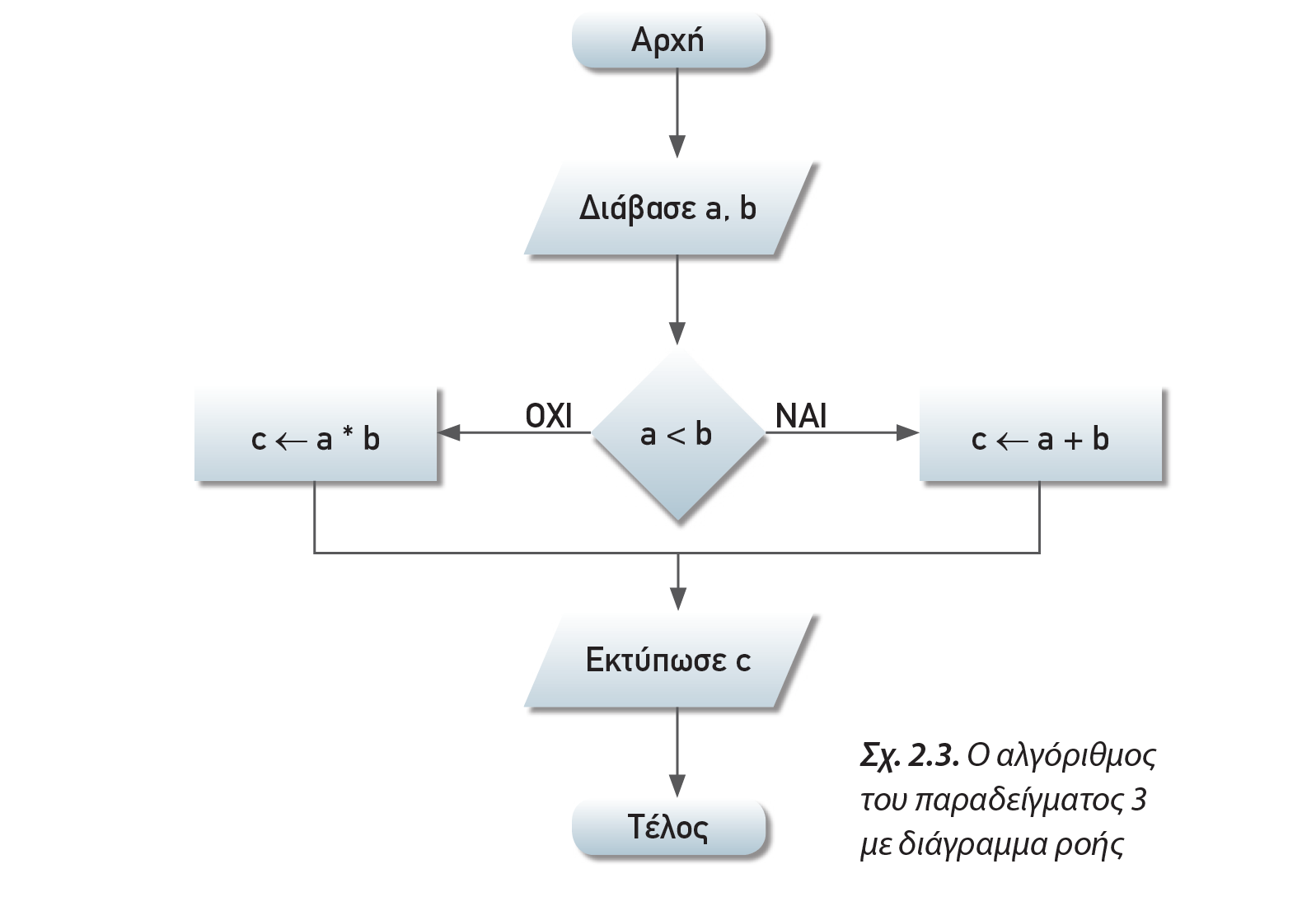 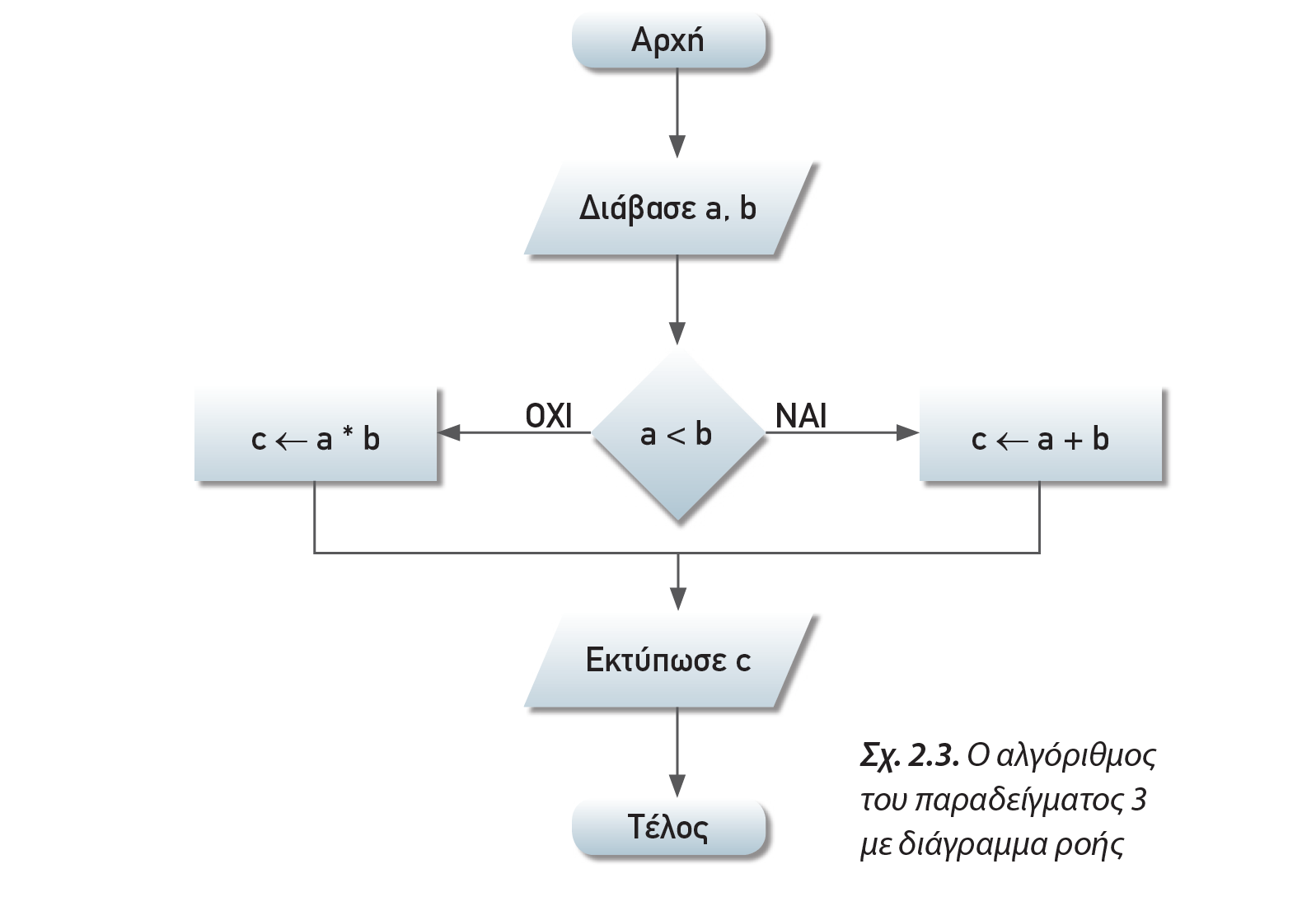 ΕΞΕΤΑΣΤΙΚΗ ΠΕΡΙΟΔΟΣΕαρινό 6μηνο 2018 - 2019ΗΜΕΡΟΜΗΝΙΑ ΕΞΕΤΑΣΗΣ12/4/2019ΔΙΑΡΚΕΙΑ ΕΞΕΤΑΣΗΣ1 ώρα 15 λεπτάΟΔΗΓΙΕΣΑπαντήστε σε όλα τα θέματα. Το έντυπο των θεμάτων θα πρέπει να επιστραφεί μαζί με το γραπτό σας. Το νωρίτερο που μπορεί κάποιος εξεταζόμενος να αποχωρήσει από την αίθουσα είναι 20΄ από την έναρξη της εξέτασης. Επιτρέπεται η χρήση αριθμομηχανών. Απαγορεύεται η χρήση κινητών τηλεφώνων κατά την διάρκεια της εξέτασης. Βαθμολογείστε με άριστα τις 100 μονάδες.ΚΑΛΗ ΕΠΙΤΥΧΙΑΟΔΗΓΙΕΣΑπαντήστε σε όλα τα θέματα. Το έντυπο των θεμάτων θα πρέπει να επιστραφεί μαζί με το γραπτό σας. Το νωρίτερο που μπορεί κάποιος εξεταζόμενος να αποχωρήσει από την αίθουσα είναι 20΄ από την έναρξη της εξέτασης. Επιτρέπεται η χρήση αριθμομηχανών. Απαγορεύεται η χρήση κινητών τηλεφώνων κατά την διάρκεια της εξέτασης. Βαθμολογείστε με άριστα τις 100 μονάδες.ΚΑΛΗ ΕΠΙΤΥΧΙΑΟΔΗΓΙΕΣΑπαντήστε σε όλα τα θέματα. Το έντυπο των θεμάτων θα πρέπει να επιστραφεί μαζί με το γραπτό σας. Το νωρίτερο που μπορεί κάποιος εξεταζόμενος να αποχωρήσει από την αίθουσα είναι 20΄ από την έναρξη της εξέτασης. Επιτρέπεται η χρήση αριθμομηχανών. Απαγορεύεται η χρήση κινητών τηλεφώνων κατά την διάρκεια της εξέτασης. Βαθμολογείστε με άριστα τις 100 μονάδες.ΚΑΛΗ ΕΠΙΤΥΧΙΑΣΩΣΤΟXΛΑΘΟΣΣΩΣΤΟΛΑΘΟΣXΣΩΣΤΟXΛΑΘΟΣΣΩΣΤΟΛΑΘΟΣX5122561286432168421011101101038193876976152430426081608ΆθροισμαΆθροισμα722